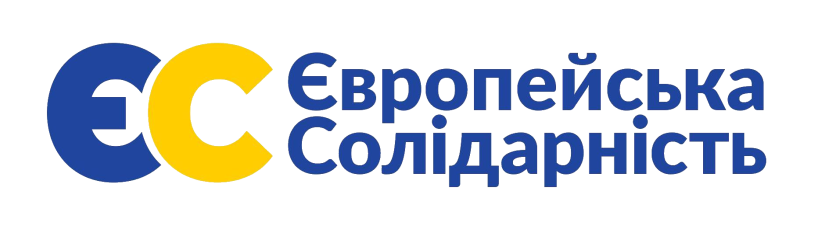 ФРАКЦІЯ ПОЛІТИЧНОЇ ПАРТІЯ «ЄВРОПЕЙСЬКА СОЛІДАРНІСТЬ»
У ЛИТОВЕЗЬКІЙ СІЛЬСЬКІЙ РАДІvolinska.sekr@gmail.comГолові Литовезької сільської радиОлені КасянчукДепутати фракції «Європейська Солідарність» в Литовезькій сільській раді На підставі Закону України «Про місцеве самоврядування в  Україні», Закону України «Про статус депутатів місцевих рад», Регламенту сільської ради восьмого скликання депутати фракція «Європейська Солідарність»  вносять пропозицію про розгляд на  ceciï сільської ради питання:про звернення депутатів Литовезької сільської ради до  Верховної Ради України щодо неприпустимості підвищення акцизів на пальне. Додатки:Проект рішення Литовезької сільської ради «Про звернення депутатів Литовезької сільської ради до Верховної Ради України щодо неприпустимості підвищення акцизів на пальне.Депутатка фракції        	       Кобзар Н.ВПП «Європейська Солідарність»        	Звернення Литовезької сільської радищодо неприпустимості підвищення акцизів на пальне22 березня  уряд схвалив проект закону «Про внесення змін до Податкового кодексу України щодо наближення  законодавства України до законодавства ЄС в частині акцизного податку». Акциз на бензин має зрости в кілька етапів у 1,7 рази (з 213 до 359 євро за 1000 літрів), а на дизпаливо – в 2,5 рази (зі 139 до 330 євро).Це пояснюється нібито необхідністю наближення національного законодавства до стандартів Європейському Союзі у зв’язку із набуттям статусу країни-кандидата на вступ. Водночас аргументується перспективою надходженням щомісяця до держаного бюджету додаткових 1,3 млрд грн від акцизного податку на паливо уже в другому півріччі 2024 року. Проте насправді у цій ініціативі на даний час немає потреби ані з огляду на євроінтеграцію України, ані з огляду на потребу наповнення державного бюджету. В ЄС такі вимоги існують тільки для держав-членів ЄС, і навіть вони мають право імплементувати ці норми впродовж 10 років. Натомість пропоноване урядом підвищення акцизів на пальне уже найближчим часом здатне призвести до значної шкоди як для підірваної війною економіки України, так і рівня життя громадян. В ціні майже всіх товарів в Україні є частка транспортної складової. До того ж, накладання цієї складової на кожному етапі виробництва і торгівлі матиме ланцюговий ефект – і ціни зростуть практично на всі товари. Особливо сильно постраждають сільське господарство, транспорт та торгівля. А на них сукупно припадає майже чверть усього валового національного продукту за даними 2023 року. На сільське господарство припадає понад 60% українського експорту.  Водночас в державному бюджеті наявні додаткові можливості скорочення непріоритетних витрат, знаходження недискримінаційних джерел доходів, а також підвищення контролю у бюджетній сфері для забезпечення фінансування оборонних потреб. Так, Рахункова Палата заявляє про порушення в майже 60 мільярдів гривень. Належне оподаткування грального бізнесу та тютюнової галузі також дозволить залучити до бюджету десятки мільярдів гривень. З огляду на це закликаємо Верховну Раду України: відмовитися від підтримки урядової ініціативи щодо підвищення акцизів на паливо;ухвалити закони, необхідні для залучення коштів від грального бізнесу, тютюнової галузі тощо.  Відповідно до статті 43 Закону України «Про місцеве самоврядування в Україні», враховуючи рекомендації постійної комісії сільської ради з питань депутатської діяльності, місцевого самоврядування, захисту прав людини, законності, боротьби зі злочинністю та корупцією від                                    10.04.2024 року №   Литовезька сільська рада.ВИРІШИЛА:1.Схвалити звернення депутатів Литовезької сільської ради (додаток №1) до Комітету Верховної Ради України  щодо неприпустимості підвищення акцизів на пальне. Надіслати звернення до Кабінету Міністрів України.2.Контроль за виконанням цього рішення покласти на постійну  комісію з питань освіти, фізичного виховання, культури, охорони здоров’я, соціальної політики, регламенту та депутатської етики.Сільський голова                                                                          Олена КАСЯНЧУК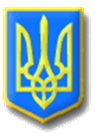 ЛИТОВЕЗЬКА СІЛЬСЬКА РАДАВОЛОДИМИРСЬКОГО РАЙОНУ ВОЛИНСЬКОЇ ОБЛАСТІЧергова сорок  третя   сесія  восьмого скликанняР І Ш Е Н Н ЯВід 17 квітня   2024 року                     с. Литовеж                                   № 43/«Про звернення депутатів Литовезької сільської ради до Комітету Верховної Ради щодо неприпустимості підвищення акцизів на пальне».